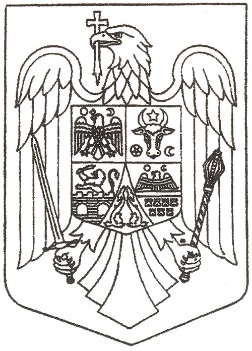 CONSILIUL LOCAL AL COMUNEI ȘAGU, intrunit in sedinta ordinara in data de …………...2018, Avand in vedere:Art. 121 (1) si (2) din Constitutia Romaniei, republicata in Monitorul Oficial, partea I, nr. 767/31.10.2003.Referatul nr. 607 din 07.02.2018 intocmit de domnul Goronea Cristian – inspector în aparatul de specialitate a primarului comunei Șagu la Compartimentul agricol, urbanism și resurse umane, din care rezulta necesitatea aprobarii indicatorilor tehnico-economici pentru obiectivul de investitii privind necesitatea adoptarii unei hotarariPrevederile Hotararii nr. ___ din _________a Consiliului Local Șagu privind aprobarea Bugetului de Venituri si Cheltuieli al comunei Șagu pentru anul 2018.Prevederile art. 44, alin. 1 din Legea nr. 273/2006 privind Finantele publice locale, cu modficarile si completarile ulterioare.Prevederile art. 36, alin. (4) lit. d) din Legea administratiei locale nr. 215/2001, republicata.Devizul general intocmit de S.C. PROCAD-PROIECT S.R.L.;Prevederile Legii nr. 24/2000 privind normele de tehnica legislative pentru elaborarea actelor normative, republicata, cu modificarile si completarile ulterioare.votul „pentru" a … consilieri din cei 13 în funcţie fiind prezenţi … consilieriIn temeiul art. 45, alin. (1), ale art. 115, alin. (1), lit. b) ale Legii nr. 215/2001 privind administratia publica locala, republicataHOTARASTE:Art.1. Se aprobă studiul de fezabilitate pentru investiţia  “Construire Casă Mortuară în localitatea Cruceni, comuna Șagu”.Art.2. Se aproba principalii indicatori tehnico-economici ai investiţiei:Valoarea totală a investiţiei: 489.769 lei, inclusiv TVA;Obiectivul investiţiei este Construire Casă Mortuară în localitatea Cruceni, comuna Șagu: Art.3. Finanţarea investiţiei se va asigura prin prin masura M4(6B) „Dezvoltarea Satelor”, prin Strategia de Dezvoltare Locala gestionata de G.A.L. „Lunca Mureșului de Jos” finantata prin PNDR 2014-2020, sM 19.2 – „Sprijin pentru implementarea actiunilor in cadrul strategiei de dezvoltare locala”.Art.4. Cu indeplinirea prezentei se incredinteaza Primarul Comunei Șagu.Art.5.  Prezenta hotărâre se comunică prin grija secretarului Comunei Șagu:Primarului Comunei ȘaguInstituţiei Prefectului judeţul Arad în vederea exercitării controlului cu privire la legalitate;Primaria Șagu – Compartimentului contabilitate;Primaria Șagu – Compartimentul ethnic - Urbanism;Opiniei publice prin afisare la sediu si publicare pe site-ul propriu www.primariasagu.ro        INIȚIATOR-PRIMAR,                                                   AVIZAT SECRETAR,                                    Brăneț Emilia                                                                  Roman DanClădire cu regim de înălţime: parterSuprafata construita parter : Scp=148.95 mpSuprafata utila: Su=127.81 mpSuprafata construita desfasurata: Scd=148.95 mp